Calendar of EventsAll events take place at Shalom unless otherwise noted.This weekThu, Apr 19 –  Meal, 6:30 pm, Bible Study, 7-8 pmSat, Apr 21 – Faith in Indiana (formerly IndyCAN) candidate debate at North United Methodist Church, 3808 N. Meridian St., 1 – 4 pmUpcoming eventsTue, Apr 24 – Global Gifts Annual Meeting @ First Mennonite, 6:15 pmWed, Apr 25 –  Morning Breakfast Group @ Ill. Food Emporium, 7 amSun, Apr 29 – 5th Sunday Hymn SingThu, May 3 – Meal, 6:30 pm, Bible Study, 7-8 pm
Wed, May 9 - Morning Breakfast Group @ Ill. Food Emporium, 7 amThu, May 17 – Meal, 6:30 pm, Bible Study, 7-8 pmWed, May 23 – Meal, 6:30 pm, Bible Study, 7-8 pmJun 14-16 – Annual IN-MI Mennonite Conference*see announcementBirthdays/Anniversaries this weekToday – Krystal JohnsonMon, Apr 16 – Charles & Lorraine Harms, 1971Mon, Apr 16 – Jake RhineThu, Apr 19 – Brad SommerFri, Apr 20 – Carol WeaverShalom Mennonite Church, 6100 E 32nd St, 46226 Church Phone: 317-549-0577Web page: www.shalommennonite.comWorship: 9:30 am             Sunday School 11 am – 12 noonPastoral Team: Brian Bither, Frank Kandel, Sabrina FallsChurch email address: pastors@shalommennonite.comVision & Accountability Team:  Brad Sommer, Jeanne Smucker, Wilma Bailey, Carl Rhine, Kim Johnson, Brian BitherWelcome to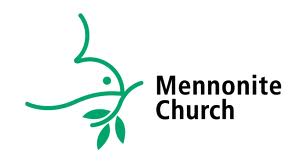 Shalom Mennonite ChurchApril 15, 2018Shalom Mennonite Church is a diverse faith community, rooted in the Anabaptist Christian tradition, being transformed by God’s grace. Empowered by the Holy Spirit, we follow Jesus together as we worship God, grow as disciples, support one another, and share God’s love, justice, and peace with those around us and the world. Prelude: Krystal JohnsonWelcomeOpening hymns: 	HWB # 71 “Joyful, joyful, we adore thee”	HWB #283 “Christ who left his home in glory”Call to worship: HWB #668Worship EnsembleScripture: John 20:19-31, Acts 4:31-37Children’s Time: Cheryl MartinSermon: Reach Out Your Hand – Frank KandelSong of ResponseSharing our Joys and ConcernsOfferingAnnouncementsSending words: HWB #762Sending Song: SJ #74 “Now go in peace”Worship Leader: Herb Troyer                       Song Leader: Grace RhineNursery: Angie Buller      Nursery next Sunday:  Kristen Metzler-WilsonOur songbooks:  HWB: (blue) Hymnal A Worship Book; STS: (purple) Sing the               Story; STJ: (green) Sing the Journey  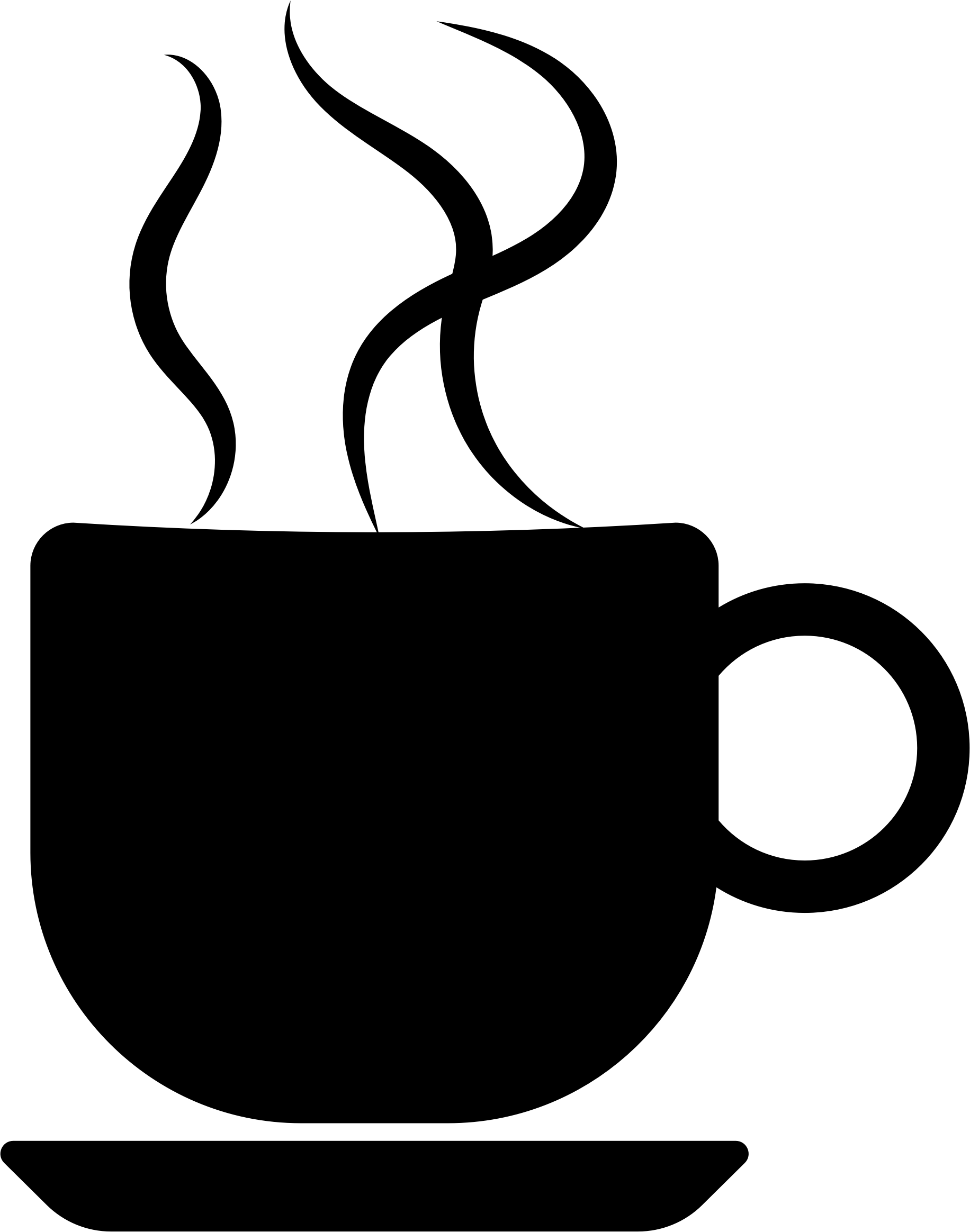 Worship helps:~A large-print hymnal and Bible and a Spanish Bible, is available on the last row of chairs.~Hearing assist devices are available - please ask an usher.  ~A large-print order of worship is available - please ask an usher.Weekly information:~ Send email newsletter (Journeying Together) information by 8am       Thursday to abri.houser@gmail.com~ Send bulletin information by noon on Friday to showalter@indy.rr.com.~ April Kitchen Clean-up: last names beginning with T – Y. May: A – C.Education HourYouth Classes: Elementary ages meet in basement classrooms.Junior Hi/High School youth meet in the room at the front of the sanctuary. Upcoming adult classes:April 15: Child safety trainingApril 22-May 20 there will be two adult classes; Jay will lead an academic study of Psalms, complete with homework.  This is your opportunity to put into practice the discipline of study.Joyce Troyer will lead a gifts discernment class.  If you are not already in a small group that has been focusing on gifts discernment, this is a good opportunity to learn more about your own gifts.May 27: Memorial Day weekend, no SS